МУНИЦИПАЛЬНОЕ  БЮДЖЕТНОЕ  ОБРАЗОВАТЕЛЬНОЕ УЧРЕЖДЕНИЕ  ДОПОЛНИТЕЛЬНОГО  ОБРАЗОВАНИЯ «ДЕТСКО-ЮНОШЕСКАЯ СПОРТИВНАЯ ШКОЛА» ЕГОРЛЫКСКОГО РАЙОНАКонспект открытого занятия по теме: «Поход за секретом здоровья в осенний лес»	Разработал методист дополнительного образования  по воспитательной работе  Котова Л.А.ст. Егорлыкская2021г.Тип занятия: вводное занятиеМесто проведения: спортивный залПродолжительность занятия: 20 минутИнтенсивность: средняяУчастники: обучающиеся 7-8 летТема занятия: «Поход за секретом здоровья в осенний лес»Цель: научить уверенному преодолению полосы препятствий и самостраховке при выполнении упражнений, способствовать укреплению здоровья детей, воспитанию у детей потребности в занятиях физической культурой.Задачи: • Оздоровительные:- Сохранять и укреплять физическое и психическое здоровье детей; - формировать потребность детей в активном и здоровом образе жизни; - формировать умение сохранять правильную осанку в различных видах деятельности.• Развивающие:- упражнять в ходьбе по гимнастической скамейке;- упражнять в ползание по гимнастической скамейке;- повторить задание в прыжках на двух ногах из обруча в обруч; - развивать ловкость и глазомер в упражнении с мячом; - закрепить навыки в ползании через тоннель на четвереньках.• Образовательные:- закреплять знания детей о физических качествах;• Воспитательные:- воспитывать организованность, самостоятельность, умение поддерживать дружеские взаимоотношения со сверстниками,  - создавать условия для развития у детей положительного эмоционального состояния.Интеграция образовательных областей:- Физическое развитие - Познавательное развитие - Социально-коммуникативное развитие - Речевое развитие Оборудование:1. «Карта путешествий» с маршрутом, стенд, знак Класс!2. 1 Упражнение «Перейди мосток», (гимнастическая скамейка, мат).3. Листик с картинкой Ловкость.4. 2 Упражнение «Переползи  по мостику», (гимнастическая скамейка).5. Листик с картинкой силы.6. 3 Упражнение «Паутина» (паутинка).7. Листик с картинкой выносливости.8. 4 Упражнение «Змейка», (фишки).9. Листик с картинкой скорости.10. 5 Упражнение «Собери яблоки» (дерево, яблоки, корзина).11. Медали, дипломы.Ход занятия.I вводная часть.Тренер-преподаватель:  Здравствуйте, ребята. Мы с вами уже немного подготовились к нашему занятию, обработали руки, измерили температуру, выяснили, что все мы с вами готовы заниматься физкультурой. Сегодня наше занятие будет необычным, мы с вами постараемся раскрыть секрет здоровья. А как вы, понимаете, что, значит, быть здоровым? (Ответы детей: быть сильным, ловким, выносливым, гибким; правильно питаться; отдых и сон; закаляться; иметь красивую осанку и хорошее настроение, заниматься физкультурой.) Тренер-преподаватель:  Правильно, я с вами согласен, ребята, на занятии мы постараемся раскрыть секрет здоровья, узнаем, какие физические качества помогают укреплять здоровье. Для чего их необходимо развивать.  И я вас, ребята, приглашаю отправиться в необычное спортивное путешествие, где нас ждет много препятствий и сложностей, а в путешествии мы будем с вами собирать секреты здоровья, и поможет нам в этом карта путешествий. А как вы думаете, что нам нужно взять с собой в путешествие? (Ответы детей). Правильно,  нам нужно взять силу, ловкость, дружбу, умение помогать друг другу, хорошее настроение, умение слушать тренера, выполнять все задания. Ребята, напоминаю вам, что важно в походе необходимо соблюдать меры предосторожности (сохранять дистанцию, быть внимательными и осмотрительными). Все готовы идти в путешествие. (Ответы детей). Да! Не слышу. Да!II . Подготовительная часть Ребята, а вам не кажется, что мы всё-таки, что то забыли сделать, прежде чем идти в путешествие? Давайте для начала сделаем разминку.Чтобы сильным быть и ловким, начинает тренировку! Мышцы все мы разогреем, сильным будет наше тело!Здоровей-ка:   2 вариантТренер-преподаватель:– Настроение, каково?  + Во!
– Все такого мнения? + Да!
– Все готовы? + Да!  Тогда вперед, все в поход!Тренер-преподаватель: Мы с вами готовы, отправляемся в поход, (маршировка на месте).Секрет здоровья отправляемся искать Нам много трудностей придется испытать К здоровью отнесёмся мы серьёзноМы знаем в наших силах всё возможно!Тренер-преподаватель: А вот и первое препятствие нас ожидает в спортивном походе. Тренер-преподаватель:Наш спортивный поход будет проходить в лесу. Для того чтобы попасть в лес нам необходимо пройти по мостику. Ребята все помнят, как правильно ходить по мостику? (Напоминание правильности выполнения упражнения, техники безопасности)Тренер-преподаватель:– Настроение, каково?  + Во!
– Все такого мнения? + Да!
– Все готовы? + Да! - Тогда вперед, нас мостик ждет!1 Упражнение «Перейди мосток»Тренер-преподаватель:Молодцы ребята, все справились с заданием. Ну, а теперь ответьте, силы прибавилось? Ловкости добавилось? Все отлично! А вот и первый секрет здоровья. Какое физическое качество нам понадобилось? нам  помогла ловкость. (листик с картинкой физического качества «Ловкость»).Тренер-преподаватель:Вот мы и в лесу? А лес посмотрите, какой яркий, расписной. Почему же он такой? Какое время года сейчас? (Ответы детей) Правильно, осень. А осень ребята самое хорошее время для сбора яблок.Посмотрите, ребята, сколько яблок разбросано в лесу. Но вот нам с вами к ним нужно ещё добраться. К поляне с яблоками ведут узкие мостики, по ним мы и переберемся на полянку, но только мостики старенькие по ним можно только переползти.  Ребята все помнят, как правильно переползать по мостику? (Напоминание правильности выполнения упражнения, техники безопасности) Готовы, ребята? Тренер-преподаватель:– Настроение, каково?  + Во!
– Все такого мнения? + Да!
– Все готовы? + Да! - Тогда вперед, нас снова мостик ждет!2 Упражнение «Переползи  по мостику».Тренер-преподаватель:Молодцы ребята, все справились с заданием. Ну, а теперь ответьте, силы прибавилось? Все отлично! А вот и второй секрет здоровья. Какое упражнение мы с вами выполняли?  Переползали по мостику, а для этого нам нужна была сила.  (листик с картинкой).Тренер-преподаватель:Посмотрите ребята, на пути к поляне у нас появилась паутина, нам,   наверное, ее ни пройти, как вы думаете? А может мы, сможем, аккуратно перепрыгивая из дырочки в дырочку добраться к нашей поляне? Попробуем?(Напоминание правильности выполнения упражнения, техники безопасности) Готовы, ребята?Тренер-преподаватель:– Настроение, каково?  + Во!
– Все такого мнения? + Да!
– Все готовы? + Да! -  Тогда вперед, нас паутина ждет!3 Упражнение «Паутина».Тренер-преподаватель:Молодцы ребята, все справились с заданием. Ну, а теперь ответьте, выносливости добавилось? Все отлично! А вот и третий секрет здоровья. Какое упражнение мы с вами выполняли? Перепрыгивали через паутину, а для этого нам нужна выносливость.  (листик с картинкой)Тренер-преподаватель:Ребята, мы снова не можем попасть на поляну  у нас впереди необычная тропинка? На нужно пройти аккуратно, обогнуть все кочки и ни одну не зацепить. Вперед!(Напоминание правильности выполнения упражнения, техники безопасности) Готовы, ребята?Тренер-преподаватель:– Настроение, каково?  + Во!
– Все такого мнения? + Да!
– Все готовы? + Да! -  Тогда вперед, нас тропинка  ждет!4 Упражнение «Змейка».Тренер-преподаватель:Молодцы ребята, все справились с заданием. Ну, а теперь ответьте, скорости добавилось? Все отлично! А вот и четвертый секрет здоровья. Какое упражнение мы с вами выполняли? Бег змейкой, а для этого нам нужна была скорость и внимательность.  (листик с картинкой)Тренер-преподаватель:Посмотрите ребята, какая поляна с яблоками, чего же мы ждем. Мне кажется, нужно яблоки собрать и с собою забрать, принесем с вами  из путешествия  угощение.  Наклониться, взять один яблок,  и положить его в корзинку и так пока все яблоки соберем. (Напоминание правильности выполнения упражнения, техники безопасности) Готовы, ребята?Тренер-преподаватель:– Настроение, каково?  + Во!
– Все такого мнения? + Да!
– Все готовы? + Да! -  Тогда вперед, полянка с яблоками  нас ждет!5 Упражнение «Собери яблоки».Тренер-преподаватель:Молодцы ребята, все справились с заданием. Ну, а теперь ответьте, гибкости добавилось? А вот и пятый секрет здоровья. Какое упражнение мы с вами выполняли?  Наклоны (листик с картинкой), а что в яблоках содержится. (Витамины)Тренер-преподаватель:– Настроение, каково?  + Во!
– Все такого мнения? + Да!
 Вот и здорово! Как, вы думаете, удалось нам раскрыть секрет здоровья? А через какие упражнения, назовите их?  (Показывает листочки с картинками) и прикрепляют к карте. Для чего их необходимо выполнять человеку?  (Ответы детей)  Вы молодцы у вас все получилось. Я думаю, что вы теперь все знаете, как надо укреплять свое здоровье, а помогают в этом спортивные занятия.Тренер-преподаватель:Кто спортом занимается, тот в жизни улыбается. Здоров и весел он всегда, не унывает никогда. Нет рецепта в мире лучше, будь со спортом неразлучен.Проживешь 120 лет - вот в чем кроется секрет! Тренер-преподаватель: Вот и раскрыли мы с вами настоящий секрет здоровья, ребята! Впереди нас ждет еще много испытаний, свершений, участие в спортивных соревнованиях! Вы – наши будущие олимпийские надежды! И, как настоящие спортсмены, сегодня вы все получаете олимпийские медали и диплом обучающегося нашей спортивной школы! Спасибо большое, ребята, мне очень понравилось с вами заниматься. Наше занятие окончено до свидания! 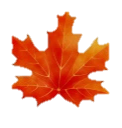 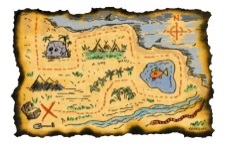 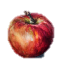 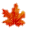 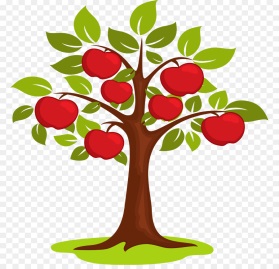 В лес осенний мы идем,Листья падают дождем.( Обычная ходьба).На носочки мы встаем,До листочков достаем.(Ходьба на носочках, руки вверху).Лес дремучий, ниже веткиНаклонились наши детки.(Ходьба приставным шагом, руки на поясе, лицом в круг).На носочки дети всталиПо дорожкам побежали.(Бег на носочках)Меж листочками бежалиИ на них не наступали(Бег змейкой).Мы на плечи руки ставим,
Начинаем их вращать.Так осанку мы исправим.
Раз-два-три-четыре-пять! (Руки к плечам, вращение плечами вперёд и назад.)
Руки ставим перед грудью,
В стороны разводим.
Мы разминку делать будем
При любой погоде. (Руки перед грудью, рывки руками в стороны.)Руку правую поднимем,
А другую вниз опустим.
Мы меняем их местами,
Плавно двигаем руками. (Одна прямая рука вверх, другая вниз, плавным движением
одна рука опускается, а другая одновременно — поднимается.)А теперь давайте вместе
Пошагаем все на месте. (Ходьба на месте.)